The North West Staffordshire Bull Terrier Club in collaboration with Inquaba Biotechnical Industries (Pty) Ltd. is inviting you to join us for a workshop on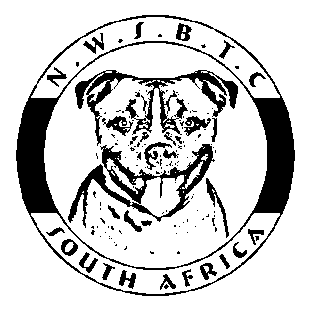 “Canine Colour Genetics 101”	                                      presented by 	Mischa Fraser, Msc Biotechnology, Inquaba Biotechnical Industries (Pty) Ltd.Where:	 Goldfields Showground, Small Hall opposite 		the restrooms.When: 	12th of August 2017, after the show approx.		14h30 – 16h00.	Cost:	R40 per person. Please book by 31/7/2017 in order for us to have enough course material available.If you would like Ms Fraser to address a specific topic during the Q & A Session please e-mail your questions to nwsbtc@gmail.com before 31 July 2017.Enquiries/ bookings to be made via e-mail at nwsbtc@gmail.com,  or via phone to Stefanie Pretorius at 063 274 6991.Payments can be made by EFT with your surname and CCG101 as ref to:North West Staffordshire Bull Terrier Club ABSA  Centurion  Branch Code  632 005  Account Number 405 594 4174   - please confirm your booking and payment via e-mail.Please bring along a pen and some paper to take notes on. The course notes will be made available after the seminar.Presented under the auspices of the NAPC and the Judges Sub-Committee.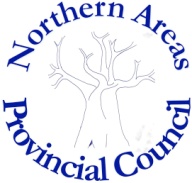 